_____________________________________________________________________________ПРЕДПИСАНИЕ № 008/06/64-21/202117 февраля 2021 г.							              	              г. ЭлистаРезолютивная часть решения объявлена 16.02.2021 г.Изготовлено в полном объеме 17.02.2021 г.Комиссия Управления Федеральной антимонопольной службы по Республике Калмыкия по контролю в сфере закупок товаров, работ, услуг для обеспечения государственных и муниципальных нужд, (далее – Комиссия Калмыцкого УФАС России) в составе:Сангаджиева М.В. - председатель Комиссии, руководитель Калмыцкого УФАС России,Мархадаева А.М. – член Комиссии, старший государственный инспектор Калмыцкого УФАС России,Мукабенов Б.А. – член Комиссии, специалист 1 разряда Калмыцкого УФАС России, на основании решения № 008/06/64-21/2021 от 17.02.2021 г.,ПРЕДПИСЫВАЕТ:Заказчику – МБОУ «СОШ № 23», уполномоченному органу – Администрации города Элисты в течение 3-х рабочих дней с момента получения данного предписания, осуществить следующие действия:- аннулировать электронный аукцион №0105300000721000007 от 02.02.2021г.;  В качестве подтверждения исполнения настоящего предписания, в течение 3-х рабочих дней с момента исполнения настоящего предписания, представить в Калмыцкое УФАС России копии документов, подтверждающих исполнение настоящего предписания.Электронной площадке www.roseltorg.ru предоставить возможность выполнить п.1 данного предписания.Председатель комиссии				                        Сангаджиева М.В.Члены комиссии							Мархадаева А.М.                                                                                                                      Мукабенов Б.А.Предписание может быть обжаловано в арбитражном суде в порядке, предусмотренном статьей 198 Арбитражного процессуального кодекса Российской Федерации.ФЕДЕРАЛЬНАЯАНТИМОНОПОЛЬНАЯ СЛУЖБАУПРАВЛЕНИЕФедеральной антимонопольной службыпо Республике Калмыкияул. Лермонтова, д. 4, г. Элиста, 358000тел./факс.:(84722) 4-13-33e-mail: to08@fas.gov.ru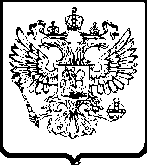 ФЕДЕРАЛЬНАНТИМОНОПОЛЬН ЦЕРГЛЛТФедеральн антимонопольн цергллтинХальмг ТаңhчарҮҮЛДДГ ЗАЛЛТЛермонтова, уульнц, 4 гер, Элст балhсн, 358000тел/факс: (84722) 4-13-33e-mail: to08@fas.gov.ru